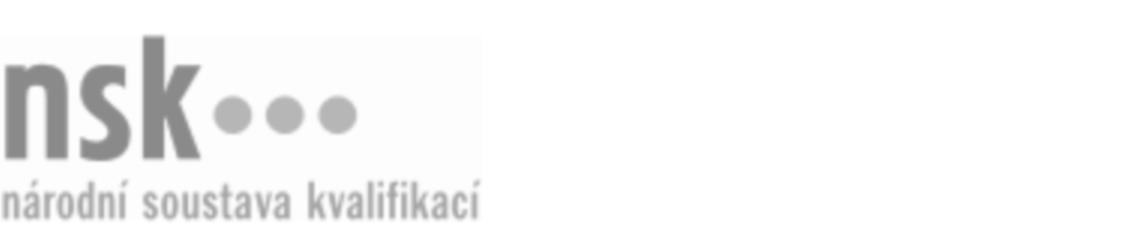 Kvalifikační standardKvalifikační standardKvalifikační standardKvalifikační standardKvalifikační standardKvalifikační standardKvalifikační standardKvalifikační standardPoradce/poradkyně pro pozůstalé (kód: 69-020-M) Poradce/poradkyně pro pozůstalé (kód: 69-020-M) Poradce/poradkyně pro pozůstalé (kód: 69-020-M) Poradce/poradkyně pro pozůstalé (kód: 69-020-M) Poradce/poradkyně pro pozůstalé (kód: 69-020-M) Poradce/poradkyně pro pozůstalé (kód: 69-020-M) Poradce/poradkyně pro pozůstalé (kód: 69-020-M) Autorizující orgán:Ministerstvo pro místní rozvojMinisterstvo pro místní rozvojMinisterstvo pro místní rozvojMinisterstvo pro místní rozvojMinisterstvo pro místní rozvojMinisterstvo pro místní rozvojMinisterstvo pro místní rozvojMinisterstvo pro místní rozvojMinisterstvo pro místní rozvojMinisterstvo pro místní rozvojMinisterstvo pro místní rozvojMinisterstvo pro místní rozvojSkupina oborů:Osobní a provozní služby (kód: 69)Osobní a provozní služby (kód: 69)Osobní a provozní služby (kód: 69)Osobní a provozní služby (kód: 69)Osobní a provozní služby (kód: 69)Osobní a provozní služby (kód: 69)Týká se povolání:Poradce pro pozůstaléPoradce pro pozůstaléPoradce pro pozůstaléPoradce pro pozůstaléPoradce pro pozůstaléPoradce pro pozůstaléPoradce pro pozůstaléPoradce pro pozůstaléPoradce pro pozůstaléPoradce pro pozůstaléPoradce pro pozůstaléPoradce pro pozůstaléKvalifikační úroveň NSK - EQF:555555Odborná způsobilostOdborná způsobilostOdborná způsobilostOdborná způsobilostOdborná způsobilostOdborná způsobilostOdborná způsobilostNázevNázevNázevNázevNázevÚroveňÚroveňRozvíjení účinné komunikace, podpory a doprovázení pozůstalýchRozvíjení účinné komunikace, podpory a doprovázení pozůstalýchRozvíjení účinné komunikace, podpory a doprovázení pozůstalýchRozvíjení účinné komunikace, podpory a doprovázení pozůstalýchRozvíjení účinné komunikace, podpory a doprovázení pozůstalých55Orientace v hodnotovém kontextu poradenství pro pozůstaléOrientace v hodnotovém kontextu poradenství pro pozůstaléOrientace v hodnotovém kontextu poradenství pro pozůstaléOrientace v hodnotovém kontextu poradenství pro pozůstaléOrientace v hodnotovém kontextu poradenství pro pozůstalé55Aplikování základních principů poradenství pro pozůstalé na truchlící klientyAplikování základních principů poradenství pro pozůstalé na truchlící klientyAplikování základních principů poradenství pro pozůstalé na truchlící klientyAplikování základních principů poradenství pro pozůstalé na truchlící klientyAplikování základních principů poradenství pro pozůstalé na truchlící klienty55Usnadňování procesu truchleníUsnadňování procesu truchleníUsnadňování procesu truchleníUsnadňování procesu truchleníUsnadňování procesu truchlení55Aplikování základních zásad pohřbívání v poradenství pro pozůstaléAplikování základních zásad pohřbívání v poradenství pro pozůstaléAplikování základních zásad pohřbívání v poradenství pro pozůstaléAplikování základních zásad pohřbívání v poradenství pro pozůstaléAplikování základních zásad pohřbívání v poradenství pro pozůstalé44Charakterizování osobnosti poradce pro pozůstaléCharakterizování osobnosti poradce pro pozůstaléCharakterizování osobnosti poradce pro pozůstaléCharakterizování osobnosti poradce pro pozůstaléCharakterizování osobnosti poradce pro pozůstalé55Poradce/poradkyně pro pozůstalé,  29.03.2024 1:47:41Poradce/poradkyně pro pozůstalé,  29.03.2024 1:47:41Poradce/poradkyně pro pozůstalé,  29.03.2024 1:47:41Poradce/poradkyně pro pozůstalé,  29.03.2024 1:47:41Strana 1 z 2Strana 1 z 2Kvalifikační standardKvalifikační standardKvalifikační standardKvalifikační standardKvalifikační standardKvalifikační standardKvalifikační standardKvalifikační standardPlatnost standarduPlatnost standarduPlatnost standarduPlatnost standarduPlatnost standarduPlatnost standarduPlatnost standarduStandard je platný od: 21.10.2022Standard je platný od: 21.10.2022Standard je platný od: 21.10.2022Standard je platný od: 21.10.2022Standard je platný od: 21.10.2022Standard je platný od: 21.10.2022Standard je platný od: 21.10.2022Poradce/poradkyně pro pozůstalé,  29.03.2024 1:47:41Poradce/poradkyně pro pozůstalé,  29.03.2024 1:47:41Poradce/poradkyně pro pozůstalé,  29.03.2024 1:47:41Poradce/poradkyně pro pozůstalé,  29.03.2024 1:47:41Strana 2 z 2Strana 2 z 2